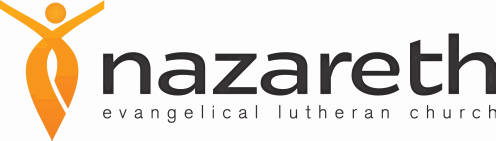 MISSIONLiving together in God’s amazing grace, we invite all people to know Christ, grown in Christ and make Christ known.VISION“Getting Our Hands Dirty for the Cause of Christ!”VALUES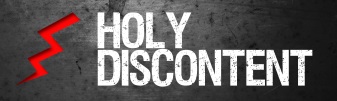 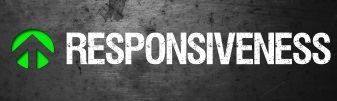 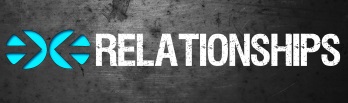 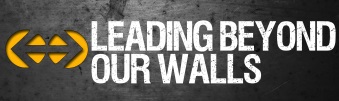 Nazareth Mission Project GrantApplication GuidelinesThe following guidelines are intended to provide direction for those who are applying for mission project funds and/or mission experience through Nazareth.  However, these are guidelines only and funding is not necessarily limited to projects fitting these parameters. Applications are reviewed on a monthly basis and applicants will be notified in writing when final grant decisions are made.   Projects and/or mission experiences should be creative and visionary.  We value “Relationships” and seek mission projects and experiences that build upon or create partnerships that motivate Nazareth members to greater involvement and investment in mission both within and beyond our walls.  Project size and/or mission experience needs should be such that other sources are not readily available and the funds provided will make significant contribution toward success of the project or participation in the event.Projects and/or mission experiences should not normally be a line item in the congregational or ministry budget but might evolve into such when proven viable for the future.Projects and/or mission experiences should relate to one or more of the following:Christian evangelism and growth in discipleship with the specific intent of propagating the Gospel of Jesus Christ Christian education where beneficiaries are directly exposed to the offer of eternal salvation through faith in Jesus Christ as our Lord and Savior Christian health care where beneficiaries of a Nazareth mission grant are directly and evangelistically exposed to Christ’s forgiveness and graceEconomic development  associated with an active evangelical mission ministry where recipients connect the benefit of the mission gift to Christ’s gift to them Aligned or consistent with our Nazareth mission, vision, and values as outlined aboveThese mission funds exist to enhance the work of the Church by helping to establish new ministries and increased evangelism, discipleship, and stewardship opportunities for all followers of Jesus Christ.Nazareth Mission Project Grant ApplicationSubmitted by______________________________  Date:_________________________Contact Person_________________Phone (___)____________  E-mail:_____________Organization_________________________________________Tax Exempt   (Yes or No)City/State/Zip_______________________________Phone (___)___________________Organization Web Site_____________________________________________________Project description including total cost and amount requested:_______________________________________________________________________________________________________________________________________________________________________________________________________________Primary purpose of the project:_______________________________________________________________________________________________________________________________________________________________________________________________________________Project’s desired outcomes (primary beneficiaries) and how many persons are      expected to benefit from the project in the first twelve months of funding:_______________________________________________________________________________________________________________________________________________________________________________________________________________Will Nazareth members be actively involved in this project?  If yes, please estimate the number of Nazareth members who are or will be involved as volunteers and how they will contribute and benefit:_______________________________________________________________________________________________________________________________________________________________________________________________________________5. 	Project’s primary location:_______________________________________________________________________________________________________________________________________________________________________________________________________________6. 	How soon will the project be initiated relative to receiving funding?_______________________________________________________________________________________________________________________________________________________________________________________________________________7.	Additional sources of funding/support for the project and when these resources will be       available for use:__________________________________________________________________________________________________________________________________________8.  Name of person(s) or entities(s) in charge of funding and project expenditures.       Include each person’s address, phone and e-mail address:_______________________________________________________________________________________________________________________________________________________________________________________________________________9.  Name of person supervising this project.  Include address, phone, and e-mail address:_______________________________________________________________________________________________________________________________________________________________________________________________________________What major challenges or obstacles might hinder the accomplishment of your special mission project?__________________________________________________________________________________________________________________________________________________________________________________________________________________How will it be sustainable beyond this grant? ________________________________________________________________________________________________________________________________________________________________________________________________________________________________________________Please add additional pages if needed.If funding is granted, you will be expected to share your mission experience with Nazareth’s Mission Committee during and/or after you have completed your mission projectFor any additional questions or information, please contact:Finance ManagerNazareth Evangelical Lutheran Church7401 University Ave.Cedar Falls, IA 50613jan.glaspie@naz.org319-266-7589